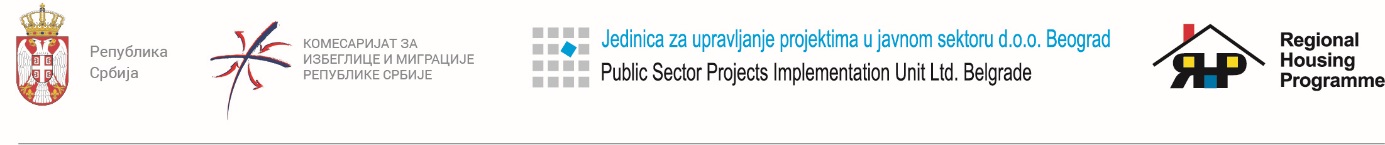 На основу тачке 6.1. Приручника за куповину станова и предлога Комесаријата за избеглице и миграције Републике Србије од  07.04.2021. године, Комисија за избор станова који се прибављају у јавну својину Републике Србије за доделу изабраним корисницима у оквиру Регионалног стамбеног збрињавања у Србији-Потпројекат 7- Компонента 1, објављујеОБАВЕШТЕЊЕ О ПРОДУЖЕЊУ РОКА ЗА ПОДНОШЕЊЕ ПОНУДА ПО  ЈАВНОМ ПОЗИВУ БР.  RHP-W7-PA/PC1-2021 ЗА ПРИБАВЉАЊЕ НЕПОКРЕТНОСТИ-СТАНОВА У ЈАВНУ СВОЈИНУ РЕПУБЛИКЕ СРБИЈЕ ОБЈАВЉЕНOМ ДАНА 3. МАРТА 2021. ГОДИНЕПо Јавном позиву бр. RHP-W7-PA/PC1-2021 за прибављање непокретности-станова у јавну својину Републике Србије и то:на територији општина: Оџаци (највише 4 стана), Шид (највише 4 станова), Параћин (највише 1 стан)  и градова – Сомбор (највише 9 станова), Шабац (највише 10 станова), Бор (највише 13 станова) и Нови Сад (највише 53 станова);на територији општина: Бачка Паланка (највише 11 станова), Стара Пазова (највише 11 станова), Сремски Карловци (највише 8 станова)  и градова – Зрењанин (највише 5 станова), Кикинда (највише 3 стана), Пожаревац (највише 10 станова), Сремска Митровица (највише 9 станова), са могућношћу куповине станова и на територији јединица локалне самоуправе које се граниче са наведеним јединицама локалне самоуправе;продужава се рок за подношење понуда до 17.05.2021. године.У преосталом делу, Јавни позив из претходне тачке остаје непромењен.КОМИСИЈА ЗА ИЗБОР СТАНОВА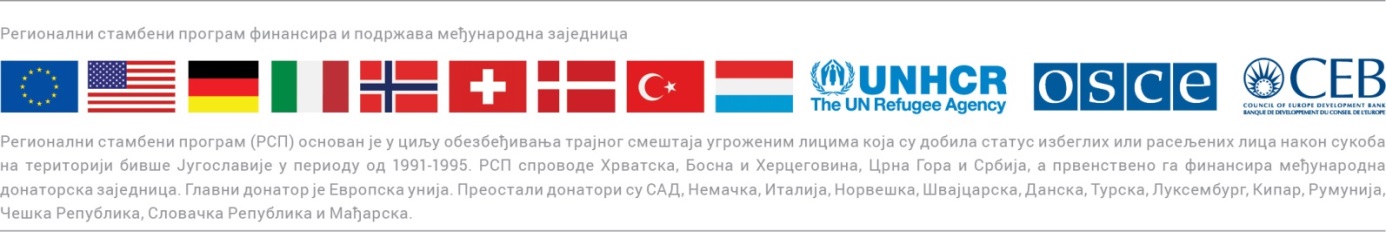 